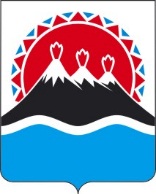 г. Петропавловск-КамчатскийВ соответствии со статьей 44 Федерального закона от 31.07.2020 № 248-ФЗ «О государственном контроле (надзоре) и муниципальном контроле в Российской Федерации» и Правилами разработки и утверждения контрольными (надзорными) органами программы профилактики рисков причинения вреда (ущерба) охраняемым законом ценностям, утвержденными постановлением Правительства Российской Федерации от 25.06.2021 № 990, ПРИКАЗЫВАЮ:1. Утвердить Программу профилактики рисков причинения вреда (ущерба) охраняемым законом ценностям в области защиты населения и территорий от чрезвычайных ситуаций на территории Камчатского края на 2023 год, в соответствии с приложением к настоящему приказу.3. Контроль за реализацией Программы профилактики рисков причинения вреда (ущерба) охраняемым законом ценностям в области защиты населения и территорий от чрезвычайных ситуаций на территории Камчатского края на 2023 год возложить на начальника отдела регионального государственного надзора Крылову М.С. Приложение к приказу Министерства по чрезвычайным ситуациям Камчатского краяот [Дата регистрации] № [Номер документа]ПРОГРАММАпрофилактики рисков причинения вреда (ущерба) охраняемым законом ценностям в области защиты населения и территорий от чрезвычайных ситуаций при осуществлении регионального государственного надзора в области защиты населения и территорий от чрезвычайных ситуаций на территории Камчатского края на 2023 годАнализ текущего состояния осуществления регионального государственного надзора в области защиты населения и территорий от чрезвычайных ситуаций на территории Камчатского края, описание текущего развития профилактической деятельности надзорного органа, характеристика проблем, на решение которых направлена программа профилактики рисков причинения вреда (ущерба) охраняемым законом ценностям в области защиты населения и территорий от чрезвычайных ситуаций при осуществлении регионального государственного надзора в области защиты населения и территорий от чрезвычайных ситуаций на территории Камчатского края на 2023 годРегиональный государственный надзор в области защиты населения и территорий от чрезвычайных ситуаций на территории Камчатского края (далее - региональный государственный надзор) осуществляется в соответствии со статьей 27 Федерального закона от 21.12.1994 № 68-ФЗ «О защите населения и территорий от чрезвычайных ситуаций природного и техногенного характера».Министерство по чрезвычайным ситуациям Камчатского края (далее -  Министерство, надзорный орган) осуществляет деятельность, направленную на предупреждение, выявление и пресечение нарушений обязательных требований в области защиты населения и территорий от чрезвычайных ситуаций.Деятельность осуществляется в пределах полномочий надзорного органа посредством профилактики нарушений обязательных требований, оценки соблюдения гражданами и организациями обязательных требований в области защиты населения и территорий от чрезвычайных ситуаций, выявления их нарушений, принятия предусмотренных законодательством Российской Федерации мер по пресечению выявленных нарушений обязательных требований в области защиты населения и территорий от чрезвычайных ситуаций, устранению их последствий и (или) восстановлению правового положения, существовавшего до возникновения таких нарушений.В соответствии с Положением о региональном государственном надзоре в области защиты населения и территорий от чрезвычайных ситуаций на территории Камчатского края, утвержденным постановлением Правительства Камчатского края от 06.09.2021 № 395-П, с учетом оценки вероятности наступления негативных событий, которые могут повлечь причинение вреда (ущерба) охраняемым законом ценностям, и тяжести причинения вреда (ущерба) охраняемым законом ценностям объекты надзора подлежат отнесению к следующим категориям риска:к категории значительного риска:деятельность граждан и организаций, эксплуатирующих опасные производственные объекты III–IV класса опасности и гидротехнические сооружения III–IV класса;деятельность граждан и организаций, входящих в состав Камчатской территориальной подсистемы единой государственной системы предупреждения и ликвидации чрезвычайных ситуаций;деятельность граждан и организаций, осуществляющих деятельность в области здравоохранения и социальных услуг;деятельность граждан и организаций, осуществляющих деятельность по социальному обеспечению;деятельность граждан и организаций, за исключением юридических лиц и индивидуальных предпринимателей, которые подлежат федеральному государственному надзору в области защиты населения и территорий от чрезвычайных ситуаций, обязательных требований в области защиты населения и территорий от чрезвычайных ситуаций, установленных Федеральным законом от 21.12.1994 № 68-ФЗ «О защите населения и территорий от чрезвычайных ситуаций природного и техногенного характера» и принимаемыми в соответствии с ним иными нормативными правовыми актами Российской Федерации, законами и иными нормативными правовыми актами Камчатского края.2) к категории среднего риска:деятельность граждан и организаций, осуществляющих деятельность в области культуры, спорта, организации досуга и развлечений;деятельность граждан и организаций, подлежащая отнесению к категории низкого риска, при наличии неисполненного обязательного требования, содержащегося в предостережении о недопустимости нарушения обязательных требований, выданном Министерством.3) к категории среднего риска - деятельность граждан и организаций, не указанных в подпунктах «1» и «2». 4) к категории низкого риска - деятельность остальных граждан и организаций, обязанных соблюдать требования в области защиты населения и территорий от чрезвычайных ситуаций.Осуществление профилактической деятельности Министерством по чрезвычайным ситуациям Камчатского края (далее - Министерство, надзорный орган) осуществлялось в соответствии с утвержденной Программой профилактики рисков причинения вреда (ущерба) охраняемым законом ценностям в области защиты населения и территорий от чрезвычайных ситуаций на территории Камчатского края на 2022 год (далее – Программа).Программа направлена на предупреждение нарушений обязательных требований в области защиты населения и территорий от чрезвычайных ситуаций на территории Камчатского, соблюдение которых проверяется в ходе осуществления регионального государственного надзора в целях обеспечения соблюдения юридическими лицами, их руководителями и иными должностными лицами (далее – юридические лица), индивидуальными предпринимателями, их уполномоченными представителями за исключением юридических лиц и индивидуальных предпринимателей, в отношении которых осуществляется федеральный государственный надзор в области защиты населения и территорий от чрезвычайных ситуаций природного и техногенного характера (далее – объекты надзора), требований, установленных Федеральным законом  от 21.12.1994 № 68-ФЗ «О защите населения  и территорий от чрезвычайных ситуаций природного и техногенного характера», принимаемыми в соответствии с ним другими федеральными законами и иными нормативными правовыми актами Российской Федерации, законами и иными нормативными правовыми актами Камчатского края (далее – обязательные требования), в соответствии с задачами, возложенными на единую государственную систему предупреждения и ликвидации чрезвычайных ситуаций.1.6. Региональный государственный надзор осуществляется в соответствии с задачами, возложенными на единую государственную систему предупреждения и ликвидации чрезвычайных ситуаций, в целях проверки полноты выполнения мероприятий по предупреждению чрезвычайных ситуаций и готовности должностных лиц, сил и средств к действиям в случае их возникновения.Всего на территории Камчатского края 472 (АПГ – 451, увеличение на 4,5%) объекта, в отношении которых проводятся плановые мероприятия, из них 420 (АПГ – 417) юридических лиц и индивидуальных предпринимателей, отнесенных к значительному риску, 34 (АПГ – 34) юридических лиц и индивидуальных предпринимателей, отнесенных к среднему и 18 муниципальных образований. Данные за 9 месяцев 2022 года о результатах осуществления регионального государственного надзора на территории Камчатского края, а также об административно-правовой деятельности при осуществлении регионального государственного надзора, приведены ниже.Должностными лицами надзорного органа в плановом периоде 2022 года (9 месяцев) в области защиты населения и территорий от чрезвычайных проведено 12 (АППГ – 50, снижение на 76%) проверок в области защиты населения и территорий от чрезвычайных ситуаций природного и техногенного характера: плановых – 8 (АППГ- 45, снижение на 82%), внеплановых – 4 (АППГ –5, снижение на 20%).  Внеплановые проверки проводились по проверке исполнения ранее выданных предписаний.В ходе проведенных проверок выявлено 9 нарушений обязательных требований (АППГ - 13, снижение на 31%).По результатам надзорных мероприятий вручено 3 предписания по устранению выявленных нарушений обязательных требований (АППГ – 5, снижение на 32%).Средний показатель в части устранения нарушений требований норм и правил по предупреждению и ликвидации чрезвычайных ситуаций составил 76,25% (АППГ - 73,78% увеличение на 2,47%).По результатам надзорных мероприятий в соответствии с Кодексом Российской Федерации об административных правонарушениях (далее - КоАП РФ) составлено 3 протокола об административных правонарушениях (АППГ - 5, снижение на 32%), на юридических лиц 3 (АППГ - 5, снижение на 32%), в том числе по ст. 20.6 КоАП РФ (невыполнение требований норм и правил по предупреждению и ликвидации чрезвычайных ситуаций) - 2 протокола (АППГ - 2), по ст. 19.5 КоАП РФ - 1 протокол (АППГ - 3, снижение на 67%).К административной ответственности в виде наложения штрафа в соответствии с КоАП РФ привлечено 2 юридических лица (АППГ - 4, снижение на 50%), в том числе по ст. 20.6 КоАП РФ – 1 юридическое лицо (АППГ - 2, снижение, на 50%), по ст. 19.5 КоАП РФ – 1 юридическое лицо (АППГ - 2, снижение на 50%).Судами вынесено 1 (АППГ - 2, снижение на 50%) постановление о прекращении производства по делу об административном правонарушении ввиду малозначительности (ст. 2.9 КоАП РФ).Сумма наложенных административных штрафов за несоблюдение обязательных требований составила 110 тыс. руб. (АППГ - 70 тыс. руб., увеличение на 37%).В соответствии с пунктами 1, 5 постановления Правительства Российской Федерации от 10.03.2022 № 336 «Об особенностях организации и осуществления государственного контроля (надзора), муниципального контроля» внесены изменения в план проведения плановых проверок юридических лиц и индивидуальных предпринимателей Министерства по чрезвычайным ситуациям Камчатского края на 2022 год и исключены плановые выездные проверки в отношении в отношении 44 объектов надзора.1.7. Описание текущего развития профилактической деятельности надзорного органа.Одной из приоритетных задач Министерства являются предупреждение и профилактика нарушений обязательных требований в области защиты населения и территорий от чрезвычайных ситуаций с учетом специфики объектов надзора, создание мотивации к добросовестному поведению, снижение административной нагрузки на подконтрольные объекты надзора и повышение прозрачности системы государственного контроля.На официальном сайте исполнительных органов государственной власти Камчатского края в информационно-телекоммуникационной сети Интернет http://www.kamgov.ru/minsp (далее - сеть «Интернет») размещен перечень нормативных правовых актов, содержащих обязательные требования, оценка соблюдения которых является предметом регионального государственного надзора, а также текстов соответствующих нормативных правовых актов в разделе Профилактика нарушений обязательных требований в области ЧС, по ссылке: https://www.kamgov.ru/minsp/Profilaktika/programma-profilaktiki/perecen-obazatelnyh-trebovanij.Перечень нормативных правовых актов поддерживается в актуальном состоянии в формате, обеспечивающем поиск по указанному перечню и его копирование, вместе с текстами (ссылками на тексты) нормативных правовых актов.Работа в данном направлении в 2022 году осуществлялась в соответствии с утвержденной Программой профилактики нарушений обязательных требований в области защиты населения и территорий от чрезвычайных ситуаций природного и техногенного характера на территории Камчатского края. В соответствии с вышеназванной программой организована работа по актуализации информации надзорного органа на официальном сайте исполнительных органов государственной власти Камчатского края сети «Интернет».Данные о проведении мероприятий по профилактике нарушений обязательных требований в области защиты населения и территорий от чрезвычайных ситуаций за 9 месяцев 2022 года, приведены в таблице.Данные о проведении мероприятий по профилактикенарушений обязательных требований в области защитынаселения и территорий от чрезвычайных ситуаций природногои техногенного характера за 9 месяцев 2022 годаВ ходе профилактических мероприятий, совместно с Камчатским УМЦ по ГОЧС и ПБ организовано распространение наглядных материалов и пособий по действиям в различных чрезвычайных ситуациях.1.8 Характеристика проблем, на решение которых направлена Программа профилактики рисков причинения вреда (ущерба) охраняемым законом ценностям в области защиты населения и территорий от чрезвычайных ситуаций при осуществлении регионального государственного надзора в области защитынаселения и территорий от чрезвычайных ситуаций на 2023 годТиповыми нарушениями обязательных требований и мероприятий в области защиты населения и территорий от чрезвычайных ситуаций, выявляемыми в 2022 году должностными лицами, уполномоченными на осуществление регионального государственного надзора в области защиты населения и территорий от чрезвычайных ситуаций, стали:1) Вопросы создания органов управления, сил и средств единой государственной системы предупреждения и ликвидации чрезвычайных ситуаций:- не создан координационный орган единой системы по предупреждению ликвидации чрезвычайных ситуаций и обеспечению пожарной безопасности);- отсутствие утвержденных положений об органах управления РСЧС;- должностные лица органов управления объектовых звеньев РСЧС не прошли соответствующую подготовку в области защиты от чрезвычайных ситуаций.2) Вопросы подготовки руководителей, работников муниципальных образований и организаций, населения в области защиты от чрезвычайных ситуаций:- нарушение сроков обучения в области защиты от чрезвычайных ситуаций или получения дополнительного профессионального образования в области защиты от чрезвычайных ситуаций лиц, впервые назначенных на должность, связанную с выполнением обязанностей в области защиты от чрезвычайных ситуаций (в течение первого года работы);- нарушение сроков повышение квалификации соответствующих должностных лиц;- не проводятся учения и тренировки в области защиты населения и территорий от чрезвычайных ситуаций органами власти и организациями.3) Вопросы создания резервов материальных ресурсов для ликвидации чрезвычайных ситуаций:- отсутствие резервов продовольствия, медикаментов и строительных материалов; - нарушение требований по хранению созданных резервов.4) Вопросы эксплуатации емкостей с нефтепродуктами в отсутствии плана предупреждения и ликвидации разливов нефти и нефтепродуктов.Выявленные нарушения обязательных требований в области защиты населения и территорий от чрезвычайных ситуаций обобщаются, проблемные вопросы в данном направлении анализируются, актуальная информация размещается в сети «Интернет».Чрезвычайных ситуаций за 9 месяцев 2022 года на объектах надзора не зафиксировано.1.9. Ключевые рискиКлючевыми и наиболее значимыми рисками являются:1)  Увеличение погибших и травмированных в чрезвычайных ситуациях людей вследствие природных и техногенных чрезвычайных ситуаций, которые невозможно прогнозировать.2) Увеличение погибших и травмированных при чрезвычайных ситуациях вследствие повышения пожарной опасности на соответствующих территориях, вызванных неблагоприятными погодными явлениями.1.7. Анализ и оценка рисков причинения вреда охраняемым законом ценностямЦели и задачи реализации программы профилактики рисков причинения вреда (ущерба) охраняемым законом ценностям в области защиты населения и территорий от чрезвычайных ситуаций при осуществлении регионального государственного надзора в области защиты населения и территорий от чрезвычайных ситуаций на территории Камчатского края на 2023 год2.1.  Целями реализации Программы профилактики рисков причинения вреда (ущерба) охраняемым законом ценностям в области защиты населения и территорий от чрезвычайных ситуаций при осуществлении регионального государственного надзора в области защиты населения и территорий от чрезвычайных ситуаций на 2023 год (далее - Программа профилактики) являются:- предупреждение нарушений обязательных требований, устранение причин, факторов и условий, способствующих нарушениям обязательных требований;- мотивация к добросовестному исполнению законодательства в сфере в защиты населения и территорий от чрезвычайных ситуаций природного и техногенного характера и, как следствие, снижение количества нарушений обязательных требований;- создание условий для доведения обязательных требований до контролируемых лиц, повышение информированности о способах их соблюдения; - повышение прозрачности деятельности Министерства при осуществлении регионального государственного надзора в области защиты населения и территорий от чрезвычайных ситуаций природного и техногенного характера;- устранение причин, факторов и условий, способствующих возможному нарушению обязательных требований в области защиты населения и территорий от чрезвычайных ситуаций природного и техногенного характера;- создание условий для доведения обязательных требований в области защиты населения и территорий от чрезвычайных ситуаций до контролируемых лиц, повышение информированности о способах их соблюдения;- разъяснение объектам надзора обязательных требований в области защиты населения и территорий от чрезвычайных ситуаций природного и техногенного характера;- понятность обязательных требований, обеспечивающих их однозначное толкование объектами надзора и органом регионального государственного надзора.2.2. Задачами реализации Программы профилактики являются: - укрепление системы профилактики нарушений обязательных требований путем активизации профилактической деятельности Министерства; - снижение административной нагрузки на юридических лиц, индивидуальных предпринимателей;- повышение уровня правовой грамотности контролируемых лиц, в том числе путем обеспечения доступности информации об обязательных требованиях в области защиты населения и территорий от чрезвычайных ситуаций и необходимых мерах по их исполнению;- выявление причин, факторов и условий, способствующих возникновению нарушений обязательных требований;- снижение количества нарушений обязательных требований, выявляемых в ходе проведения регионального государственного надзора;ъ- формирование одинакового понимания установленных обязательных требований в области защиты населения и территорий от чрезвычайных ситуаций у должностных лиц надзорных органов и контролируемых лиц;- разъяснение юридическим лицам, индивидуальным предпринимателям обязательных требований, правил безопасного поведения при возникновении чрезвычайной ситуации и повышение уровня культуры безопасности жизнедеятельности населения;- мотивация к добросовестному поведению и, как следствие, снижение уровня ущерба охраняемым законом ценностямОтветственный за организацию проведения профилактических мероприятий Программы - начальник отдела регионального государственного надзора Министерства – Крылова Марина Станиславовна.Ответственные за исполнение и проведение мероприятий Программы – государственные гражданские служащие отдела регионального государственного надзора Министерства (далее - ответственный исполнитель).Министерство осуществляет профилактические мероприятия с учетом требований законодательства Российской Федерации в области защиты государственной тайны и иной охраняемой законом тайны.3. Перечень профилактических мероприятий и сроки (периодичность) их проведенияПеречень профилактических мероприятий, сроки (периодичность) их проведения отражены в Плане профилактических мероприятий при осуществлении регионального государственного надзора в области защиты населения и территорий от чрезвычайных ситуаций на 2023 год (далее - План), приведенном в приложении к Программе профилактики.4. Показатели результативности и эффективности программы профилактики рисков причинения вреда (ущерба) охраняемым законом ценностям в области защиты населения и территорий от чрезвычайных ситуаций при осуществлении регионального государственного надзора в области защиты населения и территорий от чрезвычайных ситуаций на территории Камчатского края на 2023 год4.1. Ожидаемые результаты ПрограммыОсновным результатом реализации Программы профилактических мероприятий является предупреждение нарушений обязательных требований.Программа направлена на обеспечение максимально возможного уменьшения рисков возникновения чрезвычайных ситуаций, сохранение жизни и здоровья людей, снижение размеров ущерба окружающей среде и материальных потерь в случае их возникновения.4.2. Оценка эффективности мероприятий Программы и методика определения показателейОценка эффективности реализации Программы (ОФ) рассчитывается ежегодно (по итогам календарного года) в течении срока реализации Программы по следующей формуле:ОФ=Эплан+Эпред, где Эплан – количество нарушений, выявленных при плановых проверках, приходящихся на одну плановую проверку (%);Эпред – эффективность исполнения предписаний в текущем году (%).Оценка эффективности реализации программы будет проведена ответственным исполнителем в срок до 25 декабря 2023 года.       Основным механизмом оценки эффективности и результативности профилактических мероприятий является анализ качества выявленных нарушений обязательных требований по итогам реализации программы в сравнении с предыдущим периодом.4.3. Отчетные показатели программы на 2022 год и проект отчетных показателей на плановый период 2023 - 2024 годыПриложение к Программе профилактики рисков причинения вреда (ущерба) охраняемым законом ценностям в области защиты населения и территорий от чрезвычайных ситуаций на территории Камчатского края на 2023 годПлан профилактических мероприятий при осуществлении регионального государственного надзора в области защиты населения и территорий от чрезвычайных ситуаций на территории Камчатского краяМИНИСТЕРСТВО ПО ЧРЕЗВЫЧАЙНЫМ СИТУАЦИЯМКАМЧАТСКОГО КРАЯПРИКАЗ [Дата регистрации][Дата регистрации]№[Номер документа]Об утверждении Программы профилактики рисков причинения вреда (ущерба) охраняемым законом ценностям в области защиты населения и территорий от чрезвычайных ситуаций на территории Камчатского края на 2023 годМинистр[горизонтальный штамп подписи 1]С.В. ЛебедевНаименование мероприятияНаименование мероприятия20212022АППГ, %Информирование подконтрольных хозяйствующих субъектов и граждан по вопросам соблюдения обязательных требований с использованием информационных технологий и научно-технических достижений:Информирование подконтрольных хозяйствующих субъектов и граждан по вопросам соблюдения обязательных требований с использованием информационных технологий и научно-технических достижений:проведено онлайн-консультирований, разпроведено онлайн-консультирований, раз29+ 78рассмотрено жалоб, полученных по "горячей линии"на нарушителей обязательных требований, ед.14+ 75рассмотрено жалоб, полученных по "горячей линии"на действие (бездействие) контрольно-надзорного органа, ед.00-Опубликовано обзоров типовых нарушений обязательных требований с описанием способов их недопущения в сети Интернет, ед.Опубликовано обзоров типовых нарушений обязательных требований с описанием способов их недопущения в сети Интернет, ед.12+ 50Подготовлено и опубликовано руководств по соблюдению обязательных требований, ед.Подготовлено и опубликовано руководств по соблюдению обязательных требований, ед.11-Подготовлено комментариев об изменениях в законодательстве, ед.Подготовлено комментариев об изменениях в законодательстве, ед.12+ 50Проведено консультаций по разъяснению обязательных требований юридическим лицам и предпринимателям в ходе мероприятий по контролю, ед.Проведено консультаций по разъяснению обязательных требований юридическим лицам и предпринимателям в ходе мероприятий по контролю, ед.6112- 81Проведено публичных мероприятий по разъяснению обязательных требований, в том числе публичных обсуждений результатов правоприменительной практики, руководств по соблюдению обязательных требований (конференций, семинаров, вебинаров, заседаний рабочих групп, совещаний и др.), ед.Проведено публичных мероприятий по разъяснению обязательных требований, в том числе публичных обсуждений результатов правоприменительной практики, руководств по соблюдению обязательных требований (конференций, семинаров, вебинаров, заседаний рабочих групп, совещаний и др.), ед.13+ 77Размещено в открытых источниках описаний процессов проведения контрольно-надзорных мероприятий, разРазмещено в открытых источниках описаний процессов проведения контрольно-надзорных мероприятий, раз25+ 40Проведено профилактических бесед (инструктажей) в ходе надзорных и профилактических мероприятий, ед.Проведено профилактических бесед (инструктажей) в ходе надзорных и профилактических мероприятий, ед.85126+ 33Выдано предостережений о недопустимости нарушения обязательных требований, всего, ед.Выдано предостережений о недопустимости нарушения обязательных требований, всего, ед.024-Номер строкиНаименование рискаМероприятия по предупреждению риска1231.Увеличение погибших и травмированных людей при чрезвычайных ситуациях природного и техногенного характера на субъектах, подконтрольных Министерству по чрезвычайным ситуациям Камчатского краяУвеличение количества консультаций, семинаров со специалистами органов, специально уполномоченных на решение задач в области защиты населения и территорий от чрезвычайных ситуаций администраций муниципальных образований, организаций, расположенных на территории Камчатского края.Изменение присвоенных субъектам надзора категорий риска в порядке, предусмотренном постановлением Правительства Камчатского края от 06.09.2021 № 395-П «О государственном надзоре в области защиты населения и территорий от чрезвычайных ситуаций на территории Камчатского края» 2.Увеличение материального ущерба при чрезвычайных ситуациях природного и техногенного характера на субъектах, Министерству по чрезвычайным ситуациям Камчатского краяУвеличение количества консультаций, семинаров со специалистами органов, специально уполномоченных на решение задач в области защиты населения и территорий от чрезвычайных ситуаций администраций муниципальных образований, организаций, расположенных на территории Камчатского края.Изменение присвоенных субъектам надзора категорий риска в порядке, предусмотренном постановлением Правительства Камчатского края от 06.09.2021 № 395-П «О государственном надзоре в области защиты населения и территорий от чрезвычайных ситуаций на территории Камчатского края» №п/пПоказатель ОФУровень реализации программы профилактикиКорректировка (изменение) программы профилактики1.>=70%значительныйНе требуется2.40% - 70%среднийТребуется в части изменения форм профилактического воздействия3.<=40%низкийТребуется в части изменения форм профилактического воздействия№п/пНаименование целей показателей2022 годПроект отчетных показателейПроект отчетных показателей№п/пНаименование целей показателей2022 год2023 год2024 год1.Количество нарушений, выявленных при проверках, приходящихся на одну проверку (Эплан).Эплан = (Nпров / Nнар)Nнар – количество нарушений обязательных требований законодательства в области защиты населения и территорий от чрезвычайных ситуаций, выявленных при проверках;Nпров – количество проведенных проверок1,52,02,12.Эффективность исполнения предписаний в текущем году (Эпред)Эпред = Nнар.ср/ Nнар.устр х 100%Nнар.ср – количество нарушений, выявленных при проверках, срок предписания которых истек;Nнар.устр – количество устраненных нарушений, выявленных при проверках85%85,7%86%N п/пПрофилактические мероприятияСроки (периодичность) проведенияМесто реализацииОтветственные подразделенияПояснения по порядку реализации1. Информирование1. Информирование1. Информирование1. Информирование1. Информирование1. Информирование1.1.Размещение текстов нормативных правовых актов, регулирующих осуществление региональный государственный надзорПо мере принятия нормативных правовых актовОфициальный сайт исполнительных органов государственной власти Камчатского края в информационно-телекоммуникационной сети ИнтернетОтдел регионального государственного надзораВ порядке реализации Федерального закона от 31.07.2020 № 248-ФЗ «О государственном контроле (надзоре) и муниципальном контроле в Российской Федерации», постановления Правительства Камчатского края от 06.09.2021 № 395-П «О государственном надзоре в области защиты населения и территорий от чрезвычайных ситуаций на территории Камчатского края»1.2.Размещение сведений об изменениях, внесенных в нормативные правовые акты, регулирующие осуществление регионального государственного надзора, о сроках и порядке их вступления в силуВ течение 15 дней после официального опубликованияОфициальный сайт исполнительных органов государственной власти Камчатского края в информационно-телекоммуникационной сети ИнтернетОтдел регионального государственного надзораВ порядке реализации Федерального закона от 31.07.2020 № 248-ФЗ «О государственном контроле (надзоре) и муниципальном контроле в Российской Федерации», постановления Правительства Камчатского края от 06.09.2021 № 395-П «О государственном надзоре в области защиты населения и территорий от чрезвычайных ситуаций на территории Камчатского края»1.3.Размещение перечня нормативных правовых актов с указанием структурных единиц этих актов, содержащих обязательные требования в области защиты населения и территорий от чрезвычайных ситуаций (далее - обязательные требования), оценка соблюдения которых является предметом регионального государственного надзора, а также информации о мерах ответственности, применяемых при нарушении обязательных требований, с текстами в действующей редакцииДо 30 апреля 2023 годаОфициальный сайт исполнительных органов государственной власти Камчатского края в информационно-телекоммуникационной сети ИнтернетОтдел регионального государственного надзораВ порядке реализации Федерального закона от 31.07.2020 № 248-ФЗ «О государственном контроле (надзоре) и муниципальном контроле в Российской Федерации», постановления Правительства Камчатского края от 06.09.2021 № 395-П «О государственном надзоре в области защиты населения и территорий от чрезвычайных ситуаций на территории Камчатского края»1.4.Размещение утвержденных проверочных листов в формате, допускающем их использование для самообследованияВ течение 15 дней после официального опубликованияОфициальный сайт исполнительных органов государственной власти Камчатского края в информационно-телекоммуникационной сети ИнтернетОтдел регионального государственного надзораВ порядке реализации Федерального закона от 31.07.2020 № 248-ФЗ «О государственном контроле (надзоре) и муниципальном контроле в Российской Федерации», постановления Правительства Камчатского края от 06.09.2021 № 395-П «О государственном надзоре в области защиты населения и территорий от чрезвычайных ситуаций на территории Камчатского края»1.5.Размещение руководств по соблюдению обязательных требований, разработанных и утвержденных в соответствии с Федеральным законом «Об обязательных требованиях в Российской Федерации»До 30 апреля 2023 годаОфициальный сайт исполнительных органов государственной власти Камчатского края в информационно-телекоммуникационной сети ИнтернетОтдел регионального государственного надзораВ порядке реализации Федерального закона от 31.07.2020 № 248-ФЗ «О государственном контроле (надзоре) и муниципальном контроле в Российской Федерации», постановления Правительства Камчатского края от 06.09.2021 № 395-П «О государственном надзоре в области защиты населения и территорий от чрезвычайных ситуаций на территории Камчатского края»1.6.Размещение перечня индикаторов риска нарушения обязательных требований, порядка отнесения объектов надзора к категориям рискаВ течение 15 дней после официального опубликованияОфициальный сайт исполнительных органов государственной власти Камчатского края в информационно-телекоммуникационной сети ИнтернетОтдел регионального государственного надзораВ порядке реализации Федерального закона от 31.07.2020 № 248-ФЗ «О государственном контроле (надзоре) и муниципальном контроле в Российской Федерации», постановления Правительства Камчатского края от 06.09.2021 № 395-П «О государственном надзоре в области защиты населения и территорий от чрезвычайных ситуаций на территории Камчатского края»1.7.Размещение перечня объектов надзора, учитываемых в рамках формирования ежегодного плана контрольных (надзорных) мероприятий, с указанием категории риска, за исключением сведений, содержащих государственную или иную охраняемую законом тайнуДо 30 апреля 2022 годаОфициальный сайт исполнительных органов государственной власти Камчатского края в информационно-телекоммуникационной сети ИнтернетОтдел регионального государственного надзораВ порядке реализации Федерального закона от 31.07.2020 № 248-ФЗ «О государственном контроле (надзоре) и муниципальном контроле в Российской Федерации», постановления Правительства Камчатского края от 06.09.2021 № 395-П «О государственном надзоре в области защиты населения и территорий от чрезвычайных ситуаций на территории Камчатского края»1.8.Размещение программы профилактики и плана проведения плановых контрольных (надзорных) мероприятий надзорным органом, за исключением сведений, содержащих государственную или иную охраняемую законом тайнуВ течение 15 дней после официального опубликованияОфициальный сайт исполнительных органов государственной власти Камчатского края в информационно-телекоммуникационной сети ИнтернетОтдел регионального государственного надзораВ порядке реализации Федерального закона от 31.07.2020 № 248-ФЗ «О государственном контроле (надзоре) и муниципальном контроле в Российской Федерации», постановления Правительства Камчатского края от 06.09.2021 № 395-П «О государственном надзоре в области защиты населения и территорий от чрезвычайных ситуаций на территории Камчатского края»1.9.Размещение исчерпывающего перечня сведений, которые могут запрашиваться надзорным органом у контролируемого лицаДо 30 апреля 2022 годаОфициальный сайт исполнительных органов государственной власти Камчатского края в информационно-телекоммуникационной сети ИнтернетОтдел регионального государственного надзораВ порядке реализации Федерального закона от 31.07.2020 № 248-ФЗ «О государственном контроле (надзоре) и муниципальном контроле в Российской Федерации», постановления Правительства Камчатского края от 06.09.2021 № 395-П «О государственном надзоре в области защиты населения и территорий от чрезвычайных ситуаций на территории Камчатского края»1.10.Размещение сведений о способах получения консультаций по вопросам соблюдения обязательных требованийДо 30 апреля 2022 годаОфициальный сайт исполнительных органов государственной власти Камчатского края в информационно-телекоммуникационной сети ИнтернетОтдел регионального государственного надзораВ порядке реализации Федерального закона от 31.07.2020 № 248-ФЗ «О государственном контроле (надзоре) и муниципальном контроле в Российской Федерации», постановления Правительства Камчатского края от 06.09.2021 № 395-П «О государственном надзоре в области защиты населения и территорий от чрезвычайных ситуаций на территории Камчатского края»1.11.Размещение сведений о порядке досудебного обжалования решений надзорного органа, действий (бездействия) его должностных лицДо 30 апреля 2022 годаОфициальный сайт исполнительных органов государственной власти Камчатского края в информационно-телекоммуникационной сети ИнтернетОтдел регионального государственного надзораВ порядке реализации Федерального закона от 31.07.2020 № 248-ФЗ «О государственном контроле (надзоре) и муниципальном контроле в Российской Федерации», постановления Правительства Камчатского края от 06.09.2021 № 395-П «О государственном надзоре в области защиты населения и территорий от чрезвычайных ситуаций на территории Камчатского края»1.12.Размещение докладов, содержащих результаты обобщения правоприменительной практики надзорного органаВ течение 10 дней после утверждения, принятия решенияОфициальный сайт исполнительных органов государственной власти Камчатского края в информационно-телекоммуникационной сети ИнтернетОтдел регионального государственного надзораВ порядке реализации Федерального закона от 31.07.2020 № 248-ФЗ «О государственном контроле (надзоре) и муниципальном контроле в Российской Федерации», постановления Правительства Камчатского края от 06.09.2021 № 395-П «О государственном надзоре в области защиты населения и территорий от чрезвычайных ситуаций на территории Камчатского края»1.13.Размещение доклада о региональном государственном надзореВ течение 10 дней после утверждения, принятия решенияОфициальный сайт исполнительных органов государственной власти Камчатского края в информационно-телекоммуникационной сети ИнтернетОтдел регионального государственного надзораВ порядке реализации Федерального закона от 31.07.2020 № 248-ФЗ «О государственном контроле (надзоре) и муниципальном контроле в Российской Федерации», постановления Правительства Камчатского края от 06.09.2021 № 395-П «О государственном надзоре в области защиты населения и территорий от чрезвычайных ситуаций на территории Камчатского края»2. Обобщение правоприменительной практики2. Обобщение правоприменительной практики2. Обобщение правоприменительной практики2. Обобщение правоприменительной практики2. Обобщение правоприменительной практики2. Обобщение правоприменительной практики2.2.Выявление типичных нарушений обязательных требований, причин, факторов и условий, способствующих возникновению указанных нарушенийВ течение года-Отдел регионального государственного надзораВ порядке реализации статьи 47 Федерального закона от 31.07.2020 № 248-ФЗ «О государственном контроле (надзоре) и муниципальном контроле в Российской Федерации»2.3.Проведение анализа случаев причинения вреда (ущерба) охраняемым законом ценностям, выявление источников и факторов риска причинения вреда (ущерба)В течение года-Отдел регионального государственного надзораВ порядке реализации статьи 47 Федерального закона от 31.07.2020 № 248-ФЗ «О государственном контроле (надзоре) и муниципальном контроле в Российской Федерации»2.5.Подготовка доклада, содержащего результаты обобщения правоприменительной практики До 15 февраля 2023 года -Отдел регионального государственного надзораВ порядке реализации статьи 47 Федерального закона от 31.07.2020 № 248-ФЗ «О государственном контроле (надзоре) и муниципальном контроле в Российской Федерации»2.6.Размещение доклада о правоприменительной практикеДо 15 марта 2023 года Официальный сайт исполнительных органов государственной власти Камчатского края в информационно-телекоммуникационной сети ИнтернетОтдел регионального государственного надзораВ порядке реализации статьи 47 Федерального закона от 31.07.2020 № 248-ФЗ «О государственном контроле (надзоре) и муниципальном контроле в Российской Федерации»3. Объявление предостережения3. Объявление предостережения3. Объявление предостережения3. Объявление предостережения3. Объявление предостережения3. Объявление предостережения3.1Выдача предостережений о недопустимости нарушения обязательных требований В течение года-Отдел регионального государственного надзораВ порядке реализации Федерального закона от 31.07.2020 № 248-ФЗ «О государственном контроле (надзоре) и муниципальном контроле в Российской Федерации», постановления Правительства Камчатского края от 06.09.2021 № 395-П «О государственном надзоре в области защиты населения и территорий от чрезвычайных ситуаций на территории Камчатского края»4. Консультирование4. Консультирование4. Консультирование4. Консультирование4. Консультирование4. Консультирование4.1.Предоставление консультаций при личном обращении граждан и представителей контролируемых лиц, посредством телефонной связи, видеоконференц-связи, а также в ходе проведения профилактического мероприятия, контрольного (надзорного) мероприятия по следующим вопросам:а) организация и осуществление регионального государственного надзора;б) порядок осуществления контрольных (надзорных) мероприятий;в) соблюдение обязательных требованийПостоянно-Отдел регионального государственного надзораВ порядке реализации Федерального закона от 31.07.2020 № 248-ФЗ «О государственном контроле (надзоре) и муниципальном контроле в Российской Федерации», постановления Правительства Камчатского края от 06.09.2021 № 395-П «О государственном надзоре в области защиты населения и территорий от чрезвычайных ситуаций на территории Камчатского края»4.2.Предоставление консультаций посредством электронной почты, при получении письменного запроса - в письменной форме в порядке, установленном законодательством Российской Федерации о рассмотрении обращений граждан, по следующим вопросам:а) организация и осуществление регионального государственного надзора;б) порядок осуществления контрольных (надзорных) мероприятий.Постоянно-Отдел регионального государственного надзораВ порядке реализации Федерального закона от 31.07.2020 № 248-ФЗ «О государственном контроле (надзоре) и муниципальном контроле в Российской Федерации», постановления Правительства Камчатского края от 06.09.2021 № 395-П «О государственном надзоре в области защиты населения и территорий от чрезвычайных ситуаций на территории Камчатского края»5. Профилактический визит5. Профилактический визит5. Профилактический визит5. Профилактический визит5. Профилактический визит5. Профилактический визит5.1.Проведение профилактических визитов в форме профилактической беседы по месту осуществления деятельности контролируемого лица либо путем использования видеоконференц-связиВ течение года-Отдел регионального государственного надзораВ порядке реализации Федерального закона от 31.07.2020 № 248-ФЗ «О государственном контроле (надзоре) и муниципальном контроле в Российской Федерации», постановления Правительства Камчатского края от 06.09.2021 № 395-П «О государственном надзоре в области защиты населения и территорий от чрезвычайных ситуаций на территории Камчатского края»